ул.О. Дорджиева, 23, п. Южный, Городовиковский район, Республика Калмыкия, 359065, (84731)  т. 98-3-24, e-mail:admyuzh@yandex.ruРЕШЕНИЕ Собрания депутатов Южненского сельского муниципального образования Республики Калмыкия15 сентября 2017г.                п.Южный                                                     № 32О назначении  исполняющим обязанности Главы Южненского сельского муниципального образования Республики Калмыкия (ахлачи)В связи с  досрочным прекращением  полномочий Главы Южненского  сельского муниципального  образования  Республики Калмыкия (ахлачи) А.В. Басанова,  в соответствии со ст.36   Федерального  закона "Об общих принципах организации местного самоуправления в Российской Федерации" от 06.10.2003 N 131-ФЗ,   руководствуясь ст.28 Устава Южненского  сельского муниципального  образования  Республики Калмыкия, Собрание депутатов Южненского  сельского муниципального  образования  Республики Калмыкиярешило:Назначить  Амарханову Эльзу Доржиновну  исполняющей обязанности  Главы Южненского сельского муниципального образования (ахлачи)  с 18 сентября 2017 года  до назначения Главы Южненского  сельского муниципального  образования  Республики Калмыкия (ахлачи)   по результатам конкурса.Настоящее решение вступает в силу с момента подписания и подлежит обнародованию согласно Устава Южненского СМО Республики Калмыкия. Председатель Собрания депутатов Южненского  сельского муниципальногообразования  Республики Калмыкия                                         Демкина Л.Н.Собрание депутатов Южненского сельского муниципального образованияРеспублики Калмыкия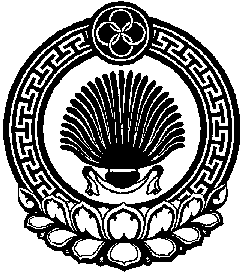 Хальмг ТанhчинЮжненск селана муниципальн  бурдэцин депутатнрин хург